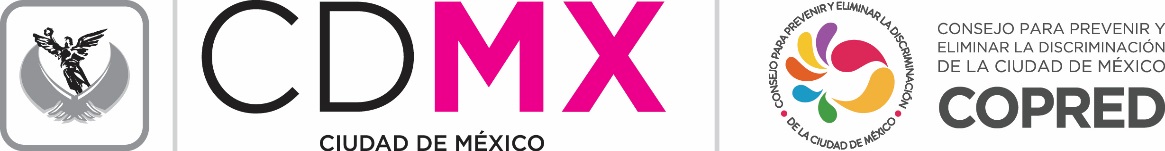 BRIEFCAMPAÑAS DE DIFUSIÓNCONSEJO PARA PREVENIR Y ELIMINAR LA DISCRIMINACIÓN DE LA CIUDAD DE MÉXICOCOPREDPROYECTO/CAMPAÑA:¡ENCARA AL RACISMO!INSTANCIAS ORGANIZADORAS:COPRED/SECRETARÍA DE CULTURA CDMXANTECEDENTES:El 21 de marzo se conmemora el Día Internacional de la Eliminación de la Discriminación Racial, instituido por la Asamblea General de la ONU en octubre de 1966.La Convención Internacional sobre la Eliminación de todas las Formas de Discriminación Raciales es el más completo instrumento relativo a la lucha contra la discriminación racial, y fue adoptado por la Asamblea General de Naciones Unidas el 21 de diciembre de 1963.La Convención define en su Artículo 1 que la discriminación racial es “cualquier distinción, exclusión, restricción o preferencia basada en la raza, color, descendencia u origen étnico o nacional, que tenga el propósito o efecto de invalidar o perjudicar el reconocimiento, goce o ejercicio, en situaciones iguales, de los derechos humanos y libertades fundamentales en el campo político, económico, social, cultural o cualquier otra área”.Se tiene la percepción de que el racismo está dirigido hacia las personas afrodescendientes cuando en realidad posee varios componentes entre ellos el color de piel, el origen étnico, la raza y la lengua.La Encuesta sobre Discriminación en la Ciudad de México (EDIS-CDMX 2013), elaborada por el COPRED, revela que las personas encuestadas relacionaron la palabra discriminación principalmente con “indígenas”, “racismo” y “color de piel”, entre otros conceptos.En consonancia con ello, el color de piel se destacó por ser la primera causa que detona la discriminación, mientras que el origen indígena apareció en el 7º lugar.Las personas indígenas fueron el grupo más discriminado, y las personas de piel morena aparecieron en 3º lugar en la encuesta realizada por el Consejo.Por fortuna, la EDIS-CdMx 2013 posee una perspectiva optimista para resolver el problema de la discriminación en la Ciudad de México, ya que el 76% considera que los habitantes podemos hacer mucho o algo al respecto.En el Análisis de la Estructura de la Discriminación, elaborado por el COPRED, el color de piel y la pobreza se destacan por ser detonantes de la conducta discriminatoria, que afecta principalmente a las personas indígenas, personas en situación de calle y personas pobres.En virtud de lo anterior, el COPRED ha desarrollado dos campañas sobre discriminación a personas indígenas: “Porque 2 son más que 1, sumemos contra el racismo. #NoEstáChidoDiscriminar” (agosto de 2014) y la campaña “Nuestra Palabra Favorita” (febrero de 2016). En el mismo tenor, desarrolló la exposición (Nuestros Pueblos, Riqueza Cultural y Trato Igualitario), conjuntamente con la SEDEREC.Asimismo, COPRED instrumentó la campaña “Afrochilangos”, consistente en dos videos que se difundieron a través de redes sociales, así como la exposición “La Tercera Raíz, Presencia Afro en la CDMX”, que se montó en la estación Tacubaya del Metro (octubre de 2015 a enero de 2016).OBJETIVOS GENERALESDefinir qué es el racismo.Crear conciencia y cambiar actitudes hacia el racismo. Mostrar que el racismo parte de prejuicios, estigmatizaciones y estereotipos que nos impiden ver el valor real de cada persona.OBJETIVOS POR ETAPAS:ETAPA 1: Descriptiva (Explicación)Objetivo: Explicar a la población qué es el racismo, por qué es detonado y cuál es la problemática. Va acompañado de datos duros de cómo se refleja el racismo.ETAPA 2: Identificativa (¿Soy racista?)Objetivo: Lograr que la ciudadanía identifique si alguna vez ha cometido alguna conducta racista o que reconozca que alguna vez ha cometido discriminación por raza, color de piel u origen étnico. Va acompañado de datos duros de cómo se refleja el racismo.ETAPA 3: Concientización (Acción de cambio)Objetivo: Incidir en el comportamiento de la ciudadanía para evitar que reproduzcan conductas racistas. Convocarles a que sean factores de cambio y de denuncia si son testigos o víctimas de conductas discriminatorias por raza, color de piel u origen étnico.Va acompañado de datos duros sobre los aportes de las poblaciones afro e indígenas. DEFINICIÓN BASE DE RACISMOEl racismo es el odio, rechazo o exclusión de una persona por su raza, color de piel, origen étnico o su lengua, que le impide el goce de sus derechos humanos. Es originado por un sentimiento irracional de superioridad de una persona sobre otra.GRUPOS DE INTERÉS:Todas las personas que viven y transitan por la Ciudad de México.VIDEO ETAPA 1Cápsula animadaFunción informativaDuración 20 segundosDefinir qué es el racismoSe usará para STC Metro y Redes SocialesDESPLIEGUE DE MEDIOS:METRO: Cabeceras, dovelas, páneles, columnas, barandales, grandes muros y demás espacios en el STC Metro.Parabuses y columnas urbanas.Spots en Audiometro, Luces de la Ciudad y llamada en espera de LOCATEL.Cabeceras y dovelas en RTP.Mobiliario Urbano administrado a través de los PATR´s (Permisos administrativos temporales revocables), como lo son Casetas de Periódico, Kioscos de revistas, mamparas de Metrobús, etc.Bajo puentes en avenidas principales.Publicidad exterior en autobuses Videos: Pantallas del metro, Spot en pantallas televisivas, redes sociales.Impresos: Carteles y artículos promocionales.Redes Sociales.PROPUESTA CREATIVAPROPUESTA CREATIVA